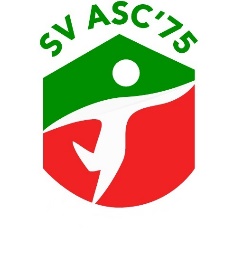 Jaarverslag s.v. ASC’75, seizoen 2019-2020Het hoofdbestuur heeft in het seizoen 2019 – 2020 één Algemene Ledenvergadering gehouden en is verder nog zes keer bij elkaar geweest. In december was er een extra vergadering van het bestuur om een aantal dringende zaken door te spreken, maar de vergadering van mei is niet door gegaan, omdat bijeenkomsten waren verboden door de corona-crisis.Lijst leden hoofdbestuur:Naam:				Functie:		Jaar van aftreden:Arie Brandsma		Voorzitter			2021Saskia Roelsma		Penningmeester ASC	2020Gerrit van Dijk		Secretaris			2022Tamme de Boer		Afd. voetbal			2021Alle Kramer			Afd. voetbal			2021Jelle Woudstra		Afd. tennis			2021Tamme de Boer en Alle Kramer zijn voorzitter van de afdeling voetbal.Bestaande activiteiten s.v. ASC’75:Voetbal, Tennis en Loopgroep.Een lijst van zaken waarmee het HB zich heeft beziggehouden:-De financiën:De financiële gang van zaken was elke vergadering één van de belangrijke zaken die besproken werden. Een en ander wordt bekend gemaakt in het Financieel Verslag 2019 – 2020.-Algemene ledenvergadering:De ALV is gehouden op 20 februari 2020. Deze is uiteraard voorbereid en nabesproken.-Nieuwjaarreceptie en nieuwjaarsrun:Op zaterdag 4 januari 2020 werd de traditionele nieuwjaarsreceptie van ASC gehouden. Voorafgaand werd de nieuwjaarsloop georganiseerd door de loopgroep.-Verduurzaming accommodatie:De verduurzaming van het hele sportcomplex is uitgevoerd. Het gaat hierbij om zonnepanelen op het dak van de kantine, en ledverlichting bij kunstgrasveld, tennisbaan en hoofdveld. Verder is er nieuwe dakbedekking op de kantine gekomen, waarbij ook een goede laag isolatie aangebracht. Jurjen de Haan heeft veel gedaan aan het verkrijgen van subsidies.Jan Bouius heeft de isolatie gesponsord.Peter de Beer  heeft een groot deel van de dakbedekking gesponsord.Verder zijn er nogal wat vrijwilligers bezig geweest, om de werkzaamheden uit te voeren.-Alcohol beleid:Op 7 december kreeg ASC controle op de naleving van de regel dat er gecontroleerd moet worden op leeftijd, voordat er alcohol houdende dranken worden geschonken. Helaas is dit niet goed gegaan, maar omdat ASC een goed herstelplan heeft ingediend, is er in dit geval geen bekeuring (van €1360,-) gegeven.Voortaan moet er echter wel erg goed worden gecontroleerd of iemand die alcohol besteld wel 18 jaar of ouder is, omdat er anders zeker wel een bekeuring zal worden gegeven.Rol van het hoofdbestuur:Het hoofdbestuur is verantwoordelijk voor het reilen en zeilen van de vereniging. De besturen van de afdelingen voeren het beleid van het HB uit, waarbij ze zelf natuurlijk verantwoordelijk zijn voor hun taken. Vooral financieel en beleidsmatig zal het HB de zaken goed in de gaten moeten houden.Normaal gesproken vergadert het hoofdbestuur 1 keer per twee maanden.Bestuur sv ASC’75